              PFARRBRIEF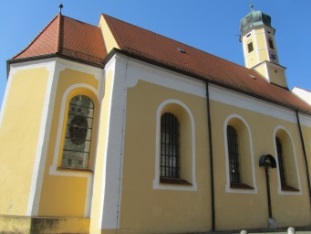 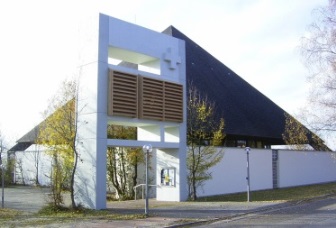 für die katholischePfarreiengemeinschaft           Nr. 2  52. Jahrgang       	          3.02.  -   4.3.2018St. Josef, Ihrlerstein                                          Hl. Geist, Essing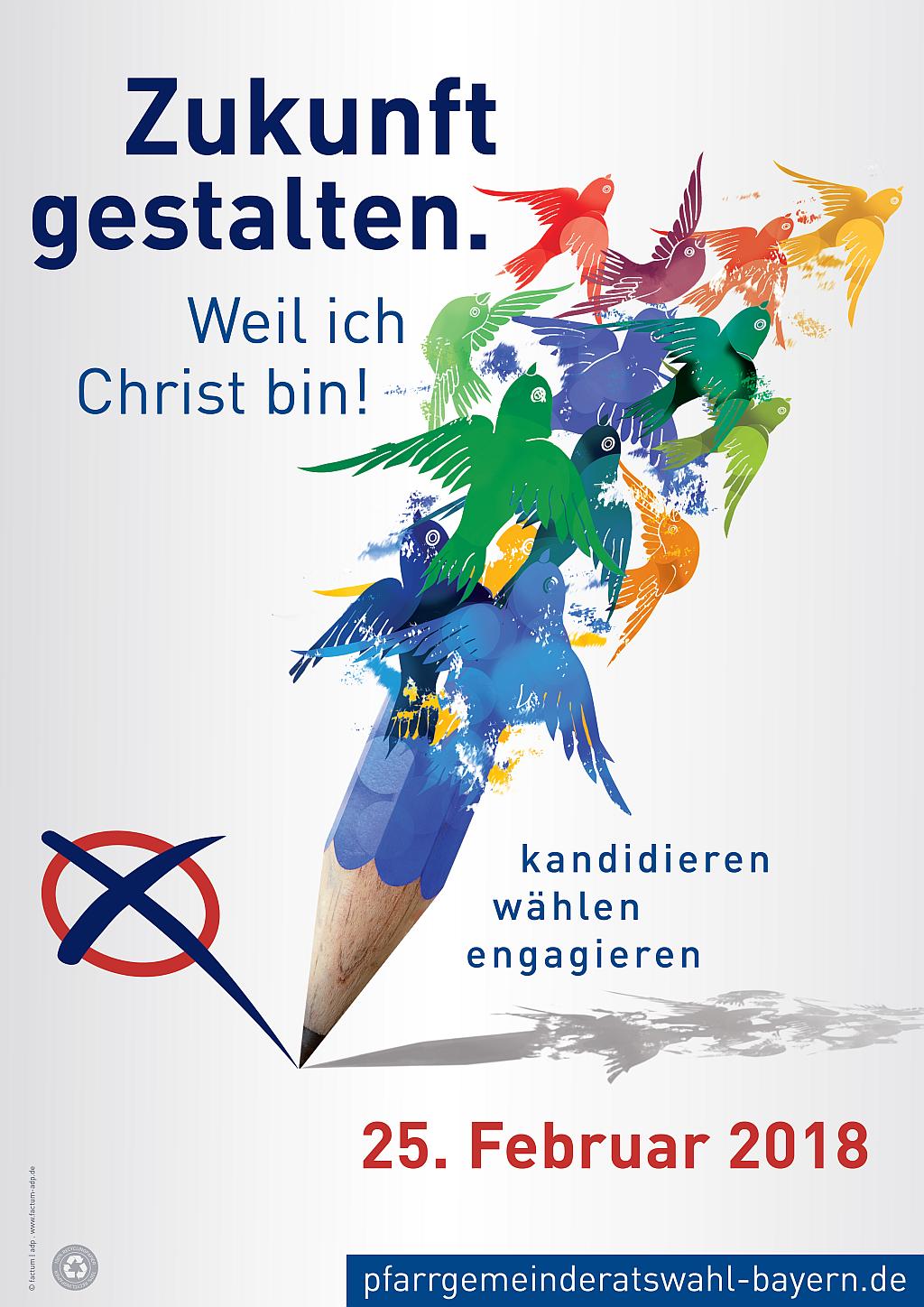 Pfarrgemeinderatswahlen am 24./25. Februar 2018Liebe Mitglieder unserer Pfarreiengemeinschaft Ihrlserstein/Essing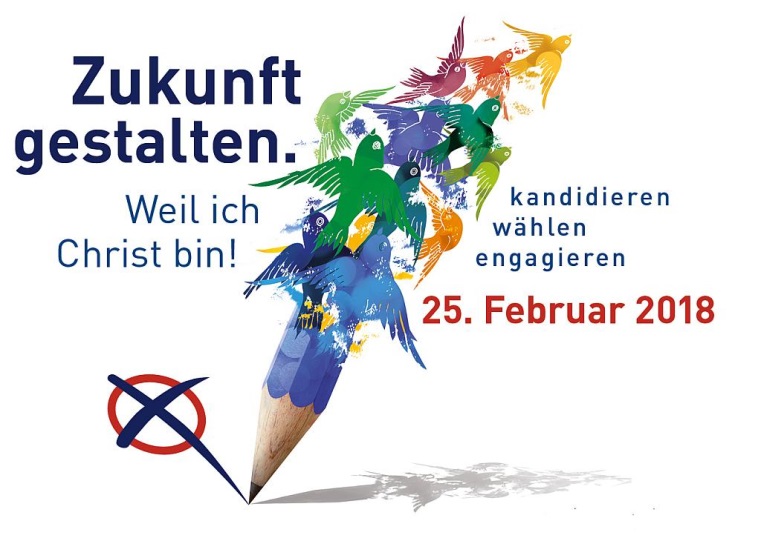 „Der Seiltänzer“ heißt folgende Geschichte: „In einer Stadt führte ein Seiltänzer in schwindelnder Höhe seine Kunststücke vor. Zum Schluss die Hauptattraktion: Er schiebt eine Schubkarre über das schwankende Seil. Als er sicher an der anderen Seite angekommen ist, fragt er die Zuschauer, ob sie es ihm zutrauen, die Karre auch wieder zurückzuschieben. Die Menge klatscht begeistert Beifall. Er fragt aber noch ein zweites Mal, und wieder erhält er zustimmenden Beifall. Dann fragt er einen einzelnen, der unten am Mast steht: ,,Sie, trauen Sie es mir auch zu, dass ich die Karre wieder zurückschiebe?" ,,Aber sicher!" ruft der zurück und klatscht. ,,Dann", sagt der Akrobat, ,,dann kommen sie doch herauf und steigen ein, dann schiebe ich sie hinüber!" - Nein, so hat er es nicht gemeint. Er wollte doch Zuschauer bleiben.“ (Quelle unbekannt Copyright Peter Bleeser)Nein, Sie bleiben nicht Zuschauer. Und unsere Pfarrgemeinde ist auch kein Schauspiel, das „man“ oder „frau“ bei der „Aufführung“ mit Beifall oder Buh-Rufen quittiert. Nein, Sie sind eingeladen an einer lebendigen Pfarrgemeinde mitzubauen: Mit ihrer Stimme bei der PGR-Wahl!„Zukunft gestalten. weil ich christ bin“ heißt das Motto der diesjährigen Wahl. Im PGR kommen unterschiedliche Fähigkeiten, Meinungen, Erfahrungen und Verantwortlichkeiten an einem Tisch zusammen, um eine lebendige Pfarrgemeinde vor Ort in Rat und Tat, Beschluss und Vision aufzubauen. Bewegen und bauen Sie bitte in Ihrer Verantwortung als Getaufte/r mit durch Ihre Stimme; Sie stärken damit den Pfarrgemeinderat als wichtiges Beratungs- und Leitungsgremium in unserer Pfarrei! Durch Ihre Wahlbeteiligung zeigen Sie, dass Sie hinter den Mitgliedern des neuen PGR stehen. Bitte gehen sie darum zur Wahl!Die Wahl in IhrlersteinDas Wahllokal in Ihrlerstein:unser Pfarrsaal („unter der Pfarrkirche“, Kirchstr. 3), ist geöffnet:Samstag, 24.02.1018: 17.30 - 19.30 Uhr.               Sonntag, 25.02.2018: 9.30 – 11.30; 14.00 – 16.30 Uhr Wahlberechtigt sind alle Katholiken unserer Pfarrei Ihrlerstein ab dem 14. Lebensjahr. Falls Sie in diesen Tagen keine Wahlbenachrichtigungskarte (mit Möglichkeit zur Briefwahl) erhalten haben, kommen Sie auf jeden Fall zur Wahl – und bringen Ihren Ausweis mit. 10 Pfarrgemeinderäte sind zu wählen. Sie haben also als Wahlberechtigter 10 Stimmen zu vergeben, pro Kandidat/in aber nicht mehr als eine Stimme.Unsere Kandidaten in IhrlersteinHerr Andreas BergermeierHerr Martin DoblerFrau Heike HuberFrau Dorothea HolzerFrau Kerstin HöckerHerr Andreas KarlFrau Sandra KleinFrau Monika KüchelbacherHerr Stefan MetzgerHerr Peter RapplHerr Erwin SchmidbauerFrau Dr. Beate WeidlDie Wahl in Neuessing, Hl. GeistDas Wahllokal in Neuessing:unser Pfarrsaal (Unterer Markt 22), ist geöffnet:Sonntag, 25.02.2018: 8.00 – 11. 00Wahlberechtigt sind alle Katholiken unserer Pfarrei Ihrlerstein ab dem 14. Lebensjahr. Falls Sie in diesen Tagen keine Wahlbenachrichtigungskarte (mit Möglichkeit zur Briefwahl) erhalten haben, kommen Sie auf jeden Fall zur Wahl – und bringen Ihren Ausweis mit. 7 Pfarrgemeinderäte sind zu wählen. Sie haben also als Wahlberechtigter 7 Stimmen zu vergeben, pro Kandidat/in aber nicht mehr als eine Stimme.Unsere Kandidaten in Essing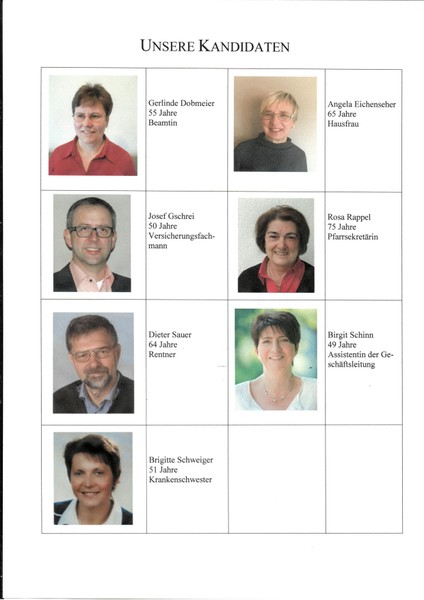 KDFB- IhrlersteinFrauenbund kreativDer Frauenbund nimmt auch dieses Jahr wieder an der Kreativausstellung teil und fertigt (näht) Türstopper -Eule oder Katze- in Teamarbeit. Wir treffen uns am Mittwoch 21.2. und Montag 26.2.18 jeweils um 14 Uhr im Pfarrsaal. Nähkenntnisse sind nicht erforderlich. Anmeldung bitte bei Maria Fischer, Tel. 4473. Auch Nichtmitglieder sind herzlich willkommen. (Bitte Schere und evtl. Knöpfe für Augen mitbringen, Stoffe sind vorhanden.)Drück deine Beschwerden einfach weg- fühl dich frei, ernergieladen u. gesund!Ein Wohlfühlabend rund um die Füße. Spüre eine Fuß-Reflex-Zonen-Massage und mach deinen Faszien frei. Angeleitet werden wir von Nicole Schmitzer/Physiotherapeutin/Fayo-Yoga-Trainerin.Bitte mitbringen: ein Handtuch, einen Waschlappen, warme Kuschelsocken, einen Eimer oder eine Schüssel oder eine kleine Wanne…. Dauer 90 Minuten. Termin: 6.03.2018; 19.06.2018Anmeldung bei Dorothea Holzer, Tel.: 1659Liebe Senioren,wir laden Sie am 20. Februar 2018 ab 14 Uhr recht herzlich zu einem Vortrag in den Pfarrsaal ein. Anschließend gemütliches Beisammensein. Wir freuen uns auf SieIhr SA-Senioren-Team  mit  A. Groeben u. L. ZaglerStellenausschreibungDie Kirchenstiftung St. Josef sucht:Für die Kinderkrippe St. Theresia zum 1.03.2018 eine/einen Kinderpfleger/in mit 21 Wochenstunden. Arbeitszeit 8.00 bis 12.00 + 1 Stunde Teambesprechung. Die Stelle ist befristet bis 31.08.18 mit Option auf Verlängerung.Für den Pfarrsaal/Nebenräume zum 1.03.2018 eine Reinigungskraft auf geringfügiger Basis (4Std/Woche).Bewerbungen an: Kirchenstiftung St. Josef, Herr Pfarrer Hans-Jürgen Koller, Kirchstr. 3, 93346 Ihrlerstein.KEB bringt Bibel auf die Bühne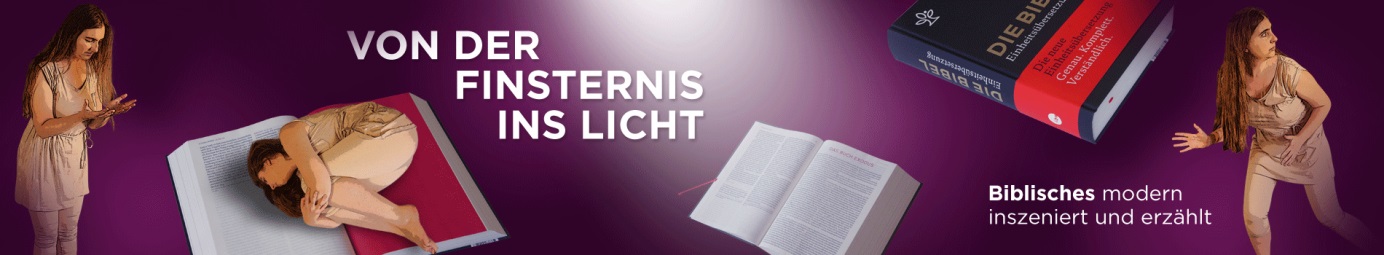 Ab Herbst 2018 werden auch im Gottesdienst vertraute Bibeltexte in neuem Sprachgewand daherkommen. Um auf die überarbeitete Einheitsübersetzung einzustimmen und das Interesse an der Bibel überhaupt wieder neu zu wecken, hat die KEB im Bistum in Zusammenarbeit mit der Bibelpastoralen Arbeitsstelle und jungen, motivierten KünstlerInnen ein kulturelles Bibelerlebnis konzipiert.  Der Abend wird zwischen Februar – Juni 2018 an elf ausgewählten, besonderen Bühnen im Bistumsgebiet präsentiert, die alle eine besonderen Charakter aufweisen und auch für junge Erwachsene attraktiv sind. Die Premiere findet statt am Freitag, 23. Februar 2018, 19.00 Uhr 
im Theater am Bahnhof in Abensberg.Inhalt:
Acht ausgewählte Erzählungen aus der Bibel werden von Schauspielerin Anna Valeska Pohl ausdrucksstark vorgetragen und als ‚physical theatre‘ in Szene gesetzt. Unterstützt von Lichteffekten und musikalischen Akzenten verwebt sie verschiedene biblische Erzählfäden wie die Erfahrung von Susanna im Bade, die verzweifelte Klage eines Psalmbeters oder die versöhnliche Haltung des barmherzigen Vaters miteinander. Eingestreute Zitate in den biblischen Originalsprachen Griechisch und Hebräisch wollen andeuten, dass die Bibel Generationen und Kulturen miteinander verbindet. Die individuelle Beziehung zu Gott sowie die gesellschaftspolitische Verantwortung, speziell für MigrantInnen, kommen zum Ausdruck und regen zur eigenen Besinnung an. Die acht dargebotenen Bibelpassagen in der Dynamik ‚von der Finsternis ins Licht‘ konzentrieren sich bewusst auf Akzente der christlichen Botschaft mit Zeitbezug.Eintritt an der Abendkasse: € 6,- | für SchülerInnen, Studierende und SGBII-EmpfängerInnen freiKartenreservierung bis 2 Tage vor Veranstaltungstermin ist möglich bei:
KEB im Landkreis Kelheim, Max-Bronold-Str. 10, 93326 Abensberg, 09443 / 9184228, info@keb-kelheim.deHerzliche Einladung an alle kritischen Geister, an kulturell Interessierte, an Menschen auf der Suche nach den Wurzeln unseres Glaubens, an LektorInnen, Bibelkreise, Jugendgruppen usw.                                    _____________________Warum Christ-Sein klug istGlaubensgespräche zum Apostolischen Glaubensbekenntnis.Basis ist das 2016 herausgegebene Buch von Dr. Bertram Stubenrauch: Warum Christsein klug ist.Die KEB lädt dazu ein:Mittwoch, 21.02.2018: „Ich glaube an Gott, den Vater, den Allmächtigen.“Mittwoch, 14.02. 2018: „gelitten unter Pontius Pilatus, gekreuzigt, gestorben und begraben“Mittwoch, 21.03.2018: „am dritten Tage auferstanden von den Toten, aufgefahren in den Himmel“Jeweils um 19.00 Uhr im Pfarrsaal in Ihrlerstein.Gesprächsleitung: Gregor TautzDer Fastenkalender 2018 liegt am Schriftenstand zum Kauf für 2,50 € auf.Der Pfarrbrief erscheint ab Februar monatlich und umfasst vier Wochen. Bitte beachten sie den Anmeldeschluss für Textbeiträge.Zum Vormerken: Das Pfarrfest findet dieses Jahr nicht am letzten Sonntag im Juni statt, sondern bereits am 17.06.2018.Pfarrgemeinde IhrlersteinSie sind eingeladen: Gottesdienste, Veranstaltungen, TermineSamstag, 3. Februar 2018                               5. Sonntag im Jahrekreis1.Lesung:Jjob 7,1-4.6-7; 2. Lesung:1 Kor 9,16-19.22-23; Ev.:Mk 1,29-3918.00   Messfeier              - Blasiussegen – Eine-Welt-Waren-Verkauf-Sonntag, 4. Februar 201810.00    Messfeier              -Verkauf von Eine-Welt-WarenMontag, 5. Februar  2018                                                   Hl. Agatha17.00    RosenkranzDienstag, 6. Februar 2018 	                   9.30  Kinderwaglgottesdienst  PGR-Sachausschuss LiturgieMittwoch, 7. Februar 2018         			                      15.00   Kigo-Kreis16.30   Kinderwortgottesdienst als Weggottesdienst der               Erstkommunionkinder19.00   PGR-Sachausschuss „MEF“Donnerstag, 8. Februar 2018                       18.00   Messfeier (Fam. Manglkramer f. + Tochter Edith)(Christine Scheid             f. + Ehemann u. + Mutter)(Fam. Richter f. + Traudl Hertrampf)             (Anne Sedlmayer f. + Eltern)Freitag, 9. Februar 2018                                                   7.30   Messfeier (Elisabeth Goldbrunner f. + Eltern u. Schwiegereltern)Samstag, 10. Februar 2018                            6. Sonntag im Jahreskreis1.Lesung:Lev 13,1-2.43ac.44ab.45-46 ; 2. Lesung:1Kor 10,31-11,1Ev.:Mk  1,40-4518.00   Messfeier  (Rita Necker mit Familie  u. Geschwister f. + Eltern Barbara             u. Paulus Reithmeier)(Hilde Helmreich f. + Eltern u. Bruder)(Therese              Bollwein f. + Ehemann Karl Bollwein)(Fanny Scholz f. + Ehemann)(Anna             Finzl f. + Ehemann z. Todestag)musikalische Gestaltung: Ensemble-Sonntag, 11. Februar 201810.00    Messfeier  als Familiengottesdienst mit                Clown Giuseppe             (Friedrich Geß f. + Ehefrau Theresia z. 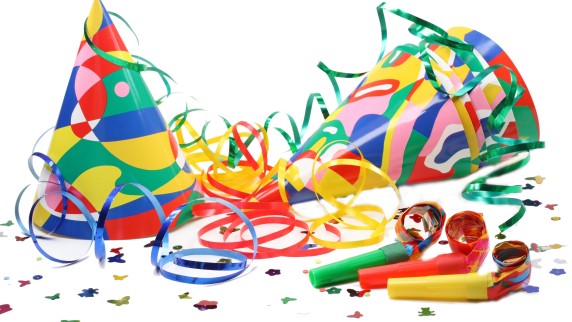                Sterbetag)(Kinder f. + Mutter                Ottilie Linz z. Sterbetag)(Bruno Finger f. + Eltern, Bruder u. Schwägerin)               (Fam. Pusch f. + Ehemann u. Vater, Eltern u. Schwiegermutter)(Anton                Schierlinger f. + Ehefrau Ida u. + Angehörige  u. Verwandtschaft)               - musikalische Gestaltung: Barbara Buchner-Mittwoch, 14. Februar 2018                                        Aschermittwoch19.00   Bußgottesdienst mit AschenauflegungDonnerstag, 15. Februar 2018                       18.00   Messfeier (für alle lebenden u. + Pfarreiangehörigen)Samstag, 17. Februar 2018                                          1. Fastensonntag1.Lesung:Gen 9,8-15 ; 2. Lesung: 1 Petr 3,18-22 ; Ev.:Mk 1,12-1518.00   Messfeier  (Wilhelmine Wutzlhofer f. + Christa Rogowsky)(Josef Oster-             meier f. + Eltern)-musikalische Gestaltung:Ensemble-Sonntag, 18. Februar 201810.00    Messfeier  (Renate Finger f. + Eltern)              (Karl Gabriele f. + Vater Ludwig Hacker)(Fam. Goldbrunner f. + Christa              Rogowsky)(Anton Schierlinger f. + Ehefrau Ida u. + Angehörige u. Ver-              wandtschaft)-musikalische Gestaltung: Kirchenchor-Montag, 19. Februar  2018                                              17.00    Kreuzweg-Andacht19.30   Treffen der Tischgruppenleiterinnen (Erstkommunion)Dienstag, 20. Februar 2018                                  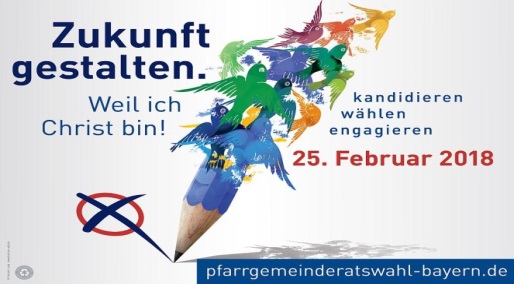   9.30  Kinderwaglgottesdienst  14.00  SeniorennachmittagMittwoch, 21. Februar 2018                                      15.00   Kigo-Kreis15.00   Caritas-Kaffee16.30   Kindermesse (für alle lebenden u. +  Pfarreiangehörigen)19.00   KEB: Glaubensgespräch zum GlaubensbekenntnisDonnerstag, 22. Februar 2018                                        Kathedra Petri     18.00    Messfeier (Monika Krampfl f. + Eltern)Freitag, 23. Februar 2018                                        7.30   Messfeier (Fam. Goldbrunner f. + Barbara Hagen)Samstag, 24. Februar 2018                                       2. Fastensonntag 1.Lesung:Gen 22,1-2.9a.10-13.15-18; 2. Lesung:Röm 8,31b-34; Ev.:Mk 9,2-1018.00   Messfeier  mit Ministrantenaufnahme/-verabschiedung(Hilde                Schlachtmeier f. + Mutter, Tante u. Schwester)(Fanny Scholz f. +               Nachbarn Erwin Schweiger)              -mit Vorstellung der Firmlinge- Caritaskollekte-              Zählung der Gottesdienstbesucher-17.30  -  19.30  PfarrgemeinderatswahlSonntag, 25. Februar 201810.00    Messfeier  (Fam. Karl f. + Ehemann, Vater, Opa u. Sohn Hubert u. +              Angehörige)(Anton Schierlinger f. + Ehefrau Ida u. + Angehörige u. Ver-              wandtschaft)(Anneliese Hiltl f. + Ehemann) -mit Vorstellung der               Firmlinge- Caritaskollekte- Zählung der Gottesdienstbesucher-  9.30 – 11.30; 14.00 – 16.30 PfarrgemeinderatswahlVom 25. 2. – 4.03. 2018: Caritas-HaussammlungMontag, 26. Februar  2018                                              17.00    Kreuzweg-AndachtDienstag, 27. Februar 2018                                    9.30  Kinderwaglgottesdienst  Mittwoch, 28. Februar 2018                                          Vormittags Krankenkommunion15.00   Kigo-Kreis16.30   Kindermesse (für alle lebenden u. +  Pfarreiangehörigen)Donnerstag, 1. März 2018                                        18.00    Messfeier (für alle lebenden u. + Pfarreiangehörigen)Freitag, 2. März 2018                                        7.30   Messfeier (für alle lebenden u. + Pfarreiangehörigen)19.00   Weltgebetstag der Frauen im PfarrsaalSamstag, 3. März 2018                                       3 Fastensonntag 1.Lesung:Ex 20,1-17; 2. Lesung: 1Kor 1,22-25; Ev.:Joh 2,13-2518.00   Messfeier  gestaltet als Familiengottesdienst-              (Christine Kelnhofer f. + Ehemann,Eltern u. Schwiegereltern)(Fam. Erich              Hafner f. + Onkel Anton u. Maria Blaimer)Sonntag, 4. März 201810.00    Messfeier  Anton Schierlinger f. + Ehefrau Ida u. + Angehörige u.               Verwandtschaft)(Hilde Zech f. + Ehemann, Eltern u. Schwiegereltern)                (Martin Dobler f. + Gr0ßmutter z. Sterbetag)(Johann Sturm f. + Franz u.                Margarete Grundner z. TodestagGetauft wurde in Ihrlerstein: 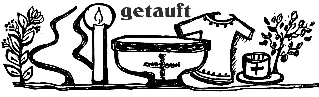 Emilia Geß; Amelie Morgen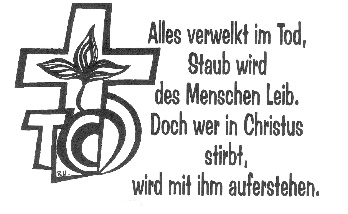 Verstorben ist aus Ihrlerstein:Frau Karin Schuster, Herr Erwin Schweiger,Herr Reinhold Karl, Herr Reinhard Kürzinger  Pfarrgemeinde EssingSie sind eingeladen: Gottesdienste,Veranstaltungen,TermineSamstag, 3. Februar 2018                             5. Sonntag im Jahreskreis1.Lesung:Jjob 7,1-4.6-7; 2. Lesung:1 Kor 9,16-19.22-23; Ev.:Mk 1,29-3916.30  Neuessing: Messfeier  gestaltet als Familiengottesdienst mit Clown Giuseppe  musikalische Gestaltung: EsSingers-Dienstag, 6. Februar 2018 	                 17.00    Neuessing: Kindermessfeier als Weggottesdienst             (Frieda Schweiger f. + Maria Petz)(Betty Schmid f. + Vater)Samstag, 10. Februar 2018                            6. Sonntag im Jahreskreis1.Lesung:Lev 13,1-2.43ac.44ab.45-46 ; 2. Lesung:1Kor 10,31-11,1Ev.:Mk  1,40-4516.30   Altessing: Messfeier  (Anni Hofmeister f. + Ehemann z. Geburtstag)              (Anne Dotterweich f. + Ehemann, + Sohn Thomas u. + Großeltern)              (gew. Person zu Ehren der hl. Anna Schäffer)Mittwoch, 14. Februar 2018                                        Aschermittwoch18.00  Neuessing: Bußgottesdienst mit AschenauflegungSamstag, 17. Februar 2018                                          1. Fastensonntag1.Lesung:Gen 9,8-15 ; 2. Lesung: 1 Petr 3,18-22 ; Ev.:Mk 1,12-1516.30   Neuessing: Messfeier  (Heinrich Sühs f. + Ehefrau u. + Sohn)(Fam.              Wagner/Sternecker f. + Tante)Montag, 19. Februar  2018                                              17.00    Altessing: Kreuzwegandacht19.30   Ihrlerstein:Treffen der Tischgruppenleiterinnen (Erstkommunion)Dienstag, 20. Februar 2018                                  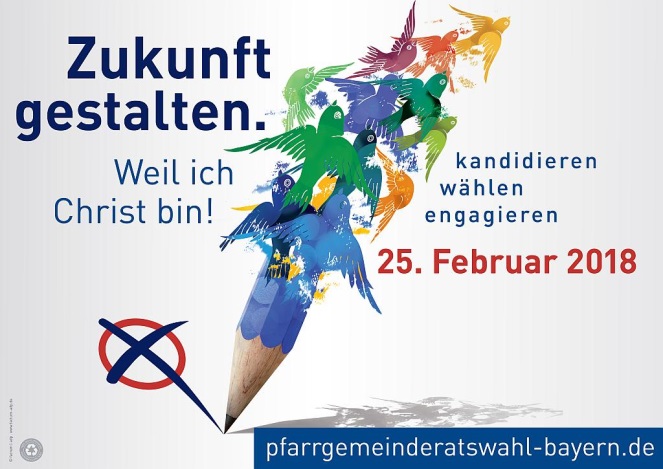 17.00   Neuessing: Kindermessfeier (Friedericke Kossik f. + Emilie Sauter)Vom 25. 2. – 4.03. 2018: Caritas-HaussammlungSonntag, 25. Februar 2018                                           2. Fastensonntag 1.Lesung:Gen 22,1-2.9a.10-13.15-18; 2. Lesung:Röm 8,31b-34; Ev.:Mk 9,2-  8.30 Neuessing: Messfeier (Margot Biberger f. + Verwandtschaft)(Manfred u.            Monika Plank f. + Mutter z. Geburtstag)(Burga Holzapfel f. + Mutter z.            Namenstag) mit Vorstellung der Firmlinge-         -Caritaskollekte- Zählung der Gottesdienstbesucher-8.00 – 11.00 Pfarrgemeinderatswahl im PfarrsaaalMontag, 26. Februar  2018                                              17.00    Neuessing: Kreuzweg-AndachtDienstag, 27. Februar 2018                                  18.00    Altessing: Messfeier (Bruderschaftsmesse f. + Martha Landfried)(Centa                Schels f. + Ehemann u. + Schwester Christa)Mittwoch, 28. Februar 2018                                          Vormittags KrankenkommunionFreitag, 2. März 2018                                      19.00 Neuessing:Pfarrsaal- Weltgebetstag der FrauenSamstag, 3. März 2018                                       3 Fastensonntag 1.Lesung:Ex 20,1-17; 2. Lesung: 1Kor 1,22-25; Ev.:Joh 2,13-2516.30   Neuessing: Messfeier  gestaltet als Familiengottesdienst-              (Elisabeth Ehrl f. + Ehemann u. Vater, + Sohn u. Bruder)              (Gunda Strauß u. Monika Bauer f. + Eltern)(Marion Stadler f. + Mutter              z. Geburtstag)              -musikalische Gestaltung: EsSingers-Afrika-Kollekte: 103,10 €, Herzlichen Dank für Ihre Spende.Öffnungszeit Pfarrbüro Hl. Geist, Essing, Unterer Markt 22, Tel. 09447/364: Dienstag 9-10 Uhr. Bankverbindung: Kath. Kirchenstiftung Essing: Sparkasse Essing ; Konto-Nr.: 190 040 154; IBAN: DE 14 7505 1565 0190 0401 54  BIC: BYLADEM1KEH                                           Herausgeber: Kath. Pfarramt St. Josef, Kirchstr. 3,93346 Ihrlerstein. Tel. 09441/9737; Fax 28562.Besuchen Sie uns im Internet unter: www.pfarrei-ihrlerstein.de oder: Email-Adressen: ihrlerstein@bistum-regensburg.de; PGR-Sachausschuss Öffentlichkeitsarbeit: presse@pfarrei-ihrlerstein.de;  Ministranten: brandler-minis.de Verantwortlich für den Inhalt: Hans-Jürgen Koller, Pfarrer. Erscheinungsweise: monatlichBankverbindungen: Sparkasse Kelheim Kto.Nr. 190030486 IBAN: DE23 7505 1565 0190 0304 86 BIC: BYLADEM1KEH; Raiffeisenbank Ihrlerstein Kto.Nr.501204 IBAN: DE59 7506 9014 0000 5012 04 BIC:GENODEF1ABSFördervereinkonten  „Kirchensanierung“: Raiffeisenbank Ihrlerstein: Kto.Nr. 100 501 204  IBAN: DE06 7506 9014 0100 5012 04 BIC: GENODEF1ABSGerne veröffentlichen wir Ihre Berichte, Veranstaltungen, Aktionen in unserem Pfarrbrief. Einfach im Pfarrbüro abgeben, per E-mail senden oder ein kurzer Anruf genügt. Öffnungszeiten Pfarrbüro Ihrlerstein: Dienstag 8-11 Uhr; Donnerstag 17-19 Uhr.            Redaktionsschluss für Pfarrbrief Nr. 3/2018:  20.02.2018Verstorben ist aus Ihrlerstein:Frau Theresia Heinze; Frau Irmgard BrücklBeerdigt wurde aus Kelheim: Johann Strobl-				   BrunnerJohanna Maria SteinLouis KozelkaVerstorben ist aus Ihrlerstein:Herr Josef Handl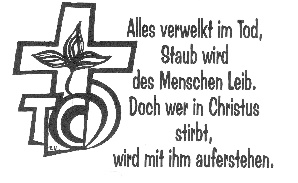 Frau Monika GegenfurtnerGeheiratet haben in Ihrlerstein:   Claudia Seitz & Andreas Schöberl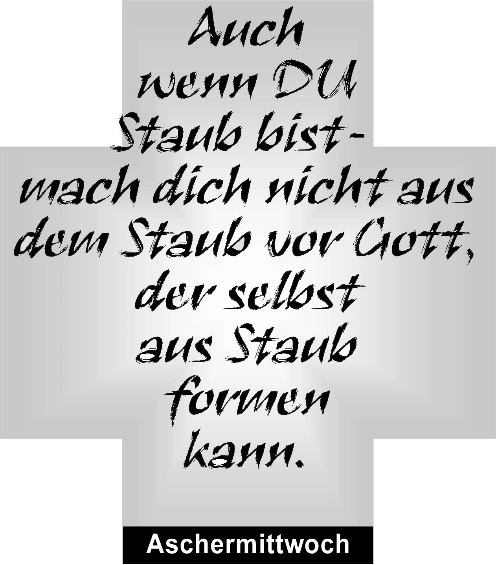 Verstorben ist aus Essing: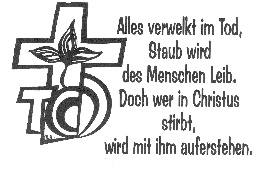 Frau Rosa MeierFrau Heidi Berger-WallnerBeerdigt wurde in Ihrlerstein:Frau Elisabeth Schmaus; Frau Agnes Heiß; Frau Sabrina Weber; Herr Egon Karl Beerdigt wurde in Ihrlerstein:Herr Johann SchmidtGetauft wurde in Ihrlerstein:           Marie Prudil            Samuel UlmerProgramm:Johannes-Prolog, Joh 1Susanna im Bade, Dan 13Klagelied, Ps 88Barmherziger Vater, Lk 15PAUSELoblied, Ps 27Brief an die Exilanten in Babylon, Jer 29Phlm-BriefRegenbogen als Bundeszeichen, Gen 9